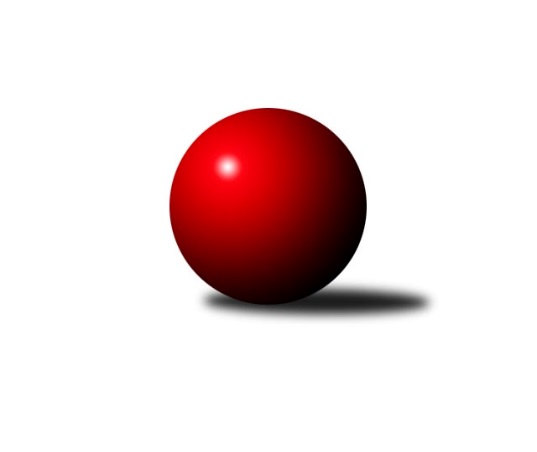 Č.5Ročník 2010/2011	11.10.2010Nejlepšího výkonu v tomto kole: 1681 dosáhlo družstvo: RSKK RaciborzMeziokresní přebor-Bruntál, Opava 2010/2011Výsledky 5. kolaSouhrnný přehled výsledků:TJ Opava ˝D˝	- TJ Jiskra Rýmařov˝D˝	0:10	1554:1636		11.10.KK PEPINO Bruntál ˝B˝	- TJ Sokol Chvalíkovice ˝B˝	2:8	1437:1449		11.10.TJ  Krnov ˝C˝	- TJ Horní Benešov ˝F˝	8:2	1392:1377		11.10.KK Jiskra Rýmařov ˝B˝	- KK Minerva Opava ˝C˝	6:4	1663:1628		11.10.TJ Kovohutě Břidličná ˝C˝	- TJ Kovohutě Břidličná ˝D˝	2:8	1560:1676		11.10.TJ Horní Benešov ˝D˝	- RSKK Raciborz	0:10	1539:1681		11.10.TJ Opava ˝E˝	- TJ Jiskra Rýmařov ˝C˝	1:9	1526:1631		11.10.Tabulka družstev:	1.	TJ Jiskra Rýmařov ˝C˝	5	4	0	1	37 : 13 	 	 1634	8	2.	TJ Sokol Chvalíkovice ˝B˝	5	4	0	1	34 : 16 	 	 1547	8	3.	RSKK Raciborz	5	3	1	1	31 : 19 	 	 1624	7	4.	TJ Kovohutě Břidličná ˝D˝	5	3	0	2	32 : 18 	 	 1590	6	5.	KK Jiskra Rýmařov ˝B˝	5	3	0	2	31 : 19 	 	 1631	6	6.	TJ Kovohutě Břidličná ˝C˝	5	3	0	2	24 : 26 	 	 1552	6	7.	TJ Jiskra Rýmařov˝D˝	5	2	1	2	23 : 27 	 	 1627	5	8.	TJ  Krnov ˝C˝	5	2	0	3	25 : 25 	 	 1562	4	9.	KK Minerva Opava ˝C˝	5	2	0	3	24 : 26 	 	 1553	4	10.	TJ Horní Benešov ˝D˝	5	2	0	3	22 : 28 	 	 1597	4	11.	TJ Horní Benešov ˝F˝	5	2	0	3	18 : 32 	 	 1419	4	12.	TJ Opava ˝D˝	5	2	0	3	16 : 34 	 	 1541	4	13.	TJ Opava ˝E˝	5	1	0	4	17 : 33 	 	 1522	2	14.	KK PEPINO Bruntál ˝B˝	5	1	0	4	16 : 34 	 	 1443	2Podrobné výsledky kola:	 TJ Opava ˝D˝	1554	0:10	1636	TJ Jiskra Rýmařov˝D˝	Pavla Hendrychová	 	 191 	 189 		380 	 0:2 	 393 	 	184 	 209		Pavel Přikryl	Pavel Jašek	 	 195 	 178 		373 	 0:2 	 381 	 	194 	 187		Miroslav Langer	Jaromír Hendrych	 	 195 	 211 		406 	 0:2 	 416 	 	193 	 223		Petr Domčík	Miroslava Hendrychová	 	 198 	 197 		395 	 0:2 	 446 	 	221 	 225		Josef Matušekrozhodčí: Nejlepší výkon utkání: 446 - Josef Matušek	 KK PEPINO Bruntál ˝B˝	1437	2:8	1449	TJ Sokol Chvalíkovice ˝B˝	Richard Janalík	 	 187 	 182 		369 	 0:2 	 383 	 	189 	 194		Antonín Hendrych	Jan Mlčák	 	 171 	 203 		374 	 2:0 	 325 	 	150 	 175		Vlastimil Trulej	Milan Volf	 	 180 	 166 		346 	 0:2 	 364 	 	166 	 198		Vojtěch Orlík	Milan Milián	 	 168 	 180 		348 	 0:2 	 377 	 	181 	 196		Vladimír Kostkarozhodčí: Nejlepší výkon utkání: 383 - Antonín Hendrych	 TJ  Krnov ˝C˝	1392	8:2	1377	TJ Horní Benešov ˝F˝	Jitka Kovalová	 	 170 	 166 		336 	 0:2 	 362 	 	191 	 171		Jaromír  Hendrych ml.	Jiří Chylík	 	 143 	 177 		320 	 2:0 	 297 	 	168 	 129		Kamil Zákoutský	Petr Daranský	 	 182 	 171 		353 	 2:0 	 346 	 	188 	 158		Patricie Šrámková	Jaroslav Lakomý	 	 175 	 208 		383 	 2:0 	 372 	 	195 	 177		Miroslav Petřek st.rozhodčí: Nejlepší výkon utkání: 383 - Jaroslav Lakomý	 KK Jiskra Rýmařov ˝B˝	1663	6:4	1628	KK Minerva Opava ˝C˝	Michal Ihnát	 	 194 	 206 		400 	 0:2 	 438 	 	223 	 215		Jan Strnadel	Jaroslav Horáček	 	 196 	 203 		399 	 0:2 	 400 	 	197 	 203		Lubomír Bičík	Martin Mikeska	 	 212 	 203 		415 	 2:0 	 384 	 	199 	 185		Hana Heiserová	Štěpán Charník	 	 211 	 238 		449 	 2:0 	 406 	 	205 	 201		Marta Andrejčákovározhodčí: Nejlepší výkon utkání: 449 - Štěpán Charník	 TJ Kovohutě Břidličná ˝C˝	1560	2:8	1676	TJ Kovohutě Břidličná ˝D˝	Lubomír Khýr	 	 182 	 200 		382 	 0:2 	 438 	 	219 	 219		Pavel Vládek	Jaroslav Zelinka	 	 189 	 179 		368 	 0:2 	 413 	 	204 	 209		Josef Václavík	Pavel Veselka	 	 188 	 208 		396 	 0:2 	 442 	 	206 	 236		Ota Pidima	František Habrman	 	 218 	 196 		414 	 2:0 	 383 	 	173 	 210		Ivo Mrhal st.rozhodčí: Nejlepší výkon utkání: 442 - Ota Pidima	 TJ Horní Benešov ˝D˝	1539	0:10	1681	RSKK Raciborz	David Láčík	 	 195 	 206 		401 	 0:2 	 420 	 	210 	 210		Cezary Koczorski	Zbyněk Tesař	 	 169 	 146 		315 	 0:2 	 405 	 	199 	 206		Marek Prusicki	Petr Kozák	 	 209 	 201 		410 	 0:2 	 422 	 	210 	 212		Mariusz Gierczak	Miloslav  Petrů	 	 205 	 208 		413 	 0:2 	 434 	 	216 	 218		Maciej Basistarozhodčí: Nejlepší výkon utkání: 434 - Maciej Basista	 TJ Opava ˝E˝	1526	1:9	1631	TJ Jiskra Rýmařov ˝C˝	Vladislav Kobelár	 	 180 	 219 		399 	 0:2 	 415 	 	202 	 213		Miroslava Paulerová	Josef Klapetek	 	 200 	 194 		394 	 0:2 	 429 	 	220 	 209		Romana Valová	Karel Michalka	 	 194 	 200 		394 	 1:1 	 394 	 	204 	 190		Marek Hampl	Vilibald Marker	 	 162 	 177 		339 	 0:2 	 393 	 	203 	 190		Petr Chlachularozhodčí: Nejlepší výkon utkání: 429 - Romana ValováPořadí jednotlivců:	jméno hráče	družstvo	celkem	plné	dorážka	chyby	poměr kuž.	Maximum	1.	Maciej Basista 	RSKK Raciborz	444.83	293.2	151.7	4.3	3/3	(464)	2.	Petr Kozák 	TJ Horní Benešov ˝D˝	429.78	288.2	141.6	3.7	3/3	(437)	3.	Josef Matušek 	TJ Jiskra Rýmařov˝D˝	424.13	302.5	121.6	8.1	2/2	(448)	4.	Martin Mikeska 	KK Jiskra Rýmařov ˝B˝	422.88	292.1	130.8	5.4	4/4	(448)	5.	Mariusz Gierczak 	RSKK Raciborz	421.00	285.5	135.5	6.3	3/3	(442)	6.	Ota Pidima 	TJ Kovohutě Břidličná ˝D˝	420.00	282.1	137.9	7.7	3/3	(442)	7.	Miroslava Paulerová 	TJ Jiskra Rýmařov ˝C˝	417.33	290.0	127.3	5.0	3/3	(440)	8.	Josef Mikeska 	KK Jiskra Rýmařov ˝B˝	415.67	289.3	126.3	7.3	3/4	(447)	9.	Romana Valová 	TJ Jiskra Rýmařov ˝C˝	414.78	289.0	125.8	5.9	3/3	(439)	10.	Pavel Vládek 	TJ Kovohutě Břidličná ˝D˝	414.67	289.7	125.0	7.1	3/3	(438)	11.	Petr Domčík 	TJ Jiskra Rýmařov˝D˝	412.50	282.2	130.3	8.5	2/2	(441)	12.	Petr Chlachula 	TJ Jiskra Rýmařov ˝C˝	411.00	284.8	126.3	5.3	2/3	(433)	13.	Pavel Přikryl 	TJ Jiskra Rýmařov˝D˝	409.38	295.8	113.6	10.0	2/2	(461)	14.	Ivo Mrhal  st.	TJ Kovohutě Břidličná ˝D˝	405.83	283.7	122.2	8.2	2/3	(417)	15.	David Láčík 	TJ Horní Benešov ˝D˝	405.33	285.8	119.5	6.0	3/3	(418)	16.	Štěpán Charník 	KK Jiskra Rýmařov ˝B˝	404.83	289.2	115.7	9.2	3/4	(449)	17.	Jaroslav Lakomý 	TJ  Krnov ˝C˝	403.88	273.1	130.8	6.1	4/4	(432)	18.	Lubomír Bičík 	KK Minerva Opava ˝C˝	403.88	280.6	123.3	9.3	4/4	(430)	19.	Jan Strnadel 	KK Minerva Opava ˝C˝	402.50	276.5	126.0	8.0	4/4	(438)	20.	Petr Daranský 	TJ  Krnov ˝C˝	401.25	278.8	122.5	10.3	4/4	(445)	21.	Miloslav  Petrů 	TJ Horní Benešov ˝D˝	399.67	283.4	116.2	9.1	3/3	(423)	22.	Michal Ihnát 	KK Jiskra Rýmařov ˝B˝	399.25	273.1	126.1	6.3	4/4	(440)	23.	František Habrman 	TJ Kovohutě Břidličná ˝C˝	399.00	278.2	120.8	3.7	3/3	(414)	24.	Jiří Polášek 	TJ Jiskra Rýmařov ˝C˝	399.00	283.0	116.0	9.5	2/3	(408)	25.	Marek Hampl 	TJ Jiskra Rýmařov ˝C˝	397.00	265.7	131.3	7.7	3/3	(399)	26.	Jaroslav Horáček 	KK Jiskra Rýmařov ˝B˝	395.33	279.0	116.3	8.7	3/4	(430)	27.	Vladimír Kostka 	TJ Sokol Chvalíkovice ˝B˝	395.25	273.1	122.1	6.6	4/4	(413)	28.	Josef Klapetek 	TJ Opava ˝E˝	395.00	281.3	113.7	6.0	3/3	(442)	29.	Jaromír Čech 	TJ  Krnov ˝C˝	394.33	271.0	123.3	8.3	3/4	(434)	30.	Marek Prusicki 	RSKK Raciborz	393.67	286.3	107.3	11.2	3/3	(406)	31.	Antonín Hendrych 	TJ Sokol Chvalíkovice ˝B˝	393.25	271.3	122.0	7.3	4/4	(419)	32.	Karel Michalka 	TJ Opava ˝E˝	393.11	271.0	122.1	7.3	3/3	(424)	33.	Miroslava Hendrychová 	TJ Opava ˝D˝	392.22	286.8	105.4	7.4	3/3	(427)	34.	Cezary Koczorski 	RSKK Raciborz	391.67	272.8	118.8	9.5	3/3	(429)	35.	Jaromír Hendrych 	TJ Opava ˝D˝	391.56	278.7	112.9	11.1	3/3	(426)	36.	Jaroslav Zelinka 	TJ Kovohutě Břidličná ˝C˝	391.00	276.2	114.8	9.2	3/3	(405)	37.	Pavel Veselka 	TJ Kovohutě Břidličná ˝C˝	388.67	273.2	115.5	7.2	3/3	(396)	38.	Olga Kiziridisová 	KK PEPINO Bruntál ˝B˝	388.00	277.5	110.5	11.0	2/3	(412)	39.	Martin Chalupa 	KK Minerva Opava ˝C˝	387.17	278.0	109.2	9.8	3/4	(397)	40.	Jaromír  Hendrych ml. 	TJ Horní Benešov ˝F˝	385.67	277.0	108.7	6.7	3/4	(404)	41.	Pavel Jašek 	TJ Opava ˝D˝	385.44	275.1	110.3	13.3	3/3	(401)	42.	Miroslav Petřek  st.	TJ Horní Benešov ˝F˝	384.88	264.5	120.4	7.3	4/4	(416)	43.	Miroslav Langer 	TJ Jiskra Rýmařov˝D˝	384.50	274.7	109.8	11.5	2/2	(392)	44.	Jiří Chylík 	TJ  Krnov ˝C˝	383.38	272.0	111.4	12.4	4/4	(452)	45.	Vladislav Kobelár 	TJ Opava ˝E˝	382.67	271.3	111.3	10.0	3/3	(399)	46.	Anna Dosedělová 	TJ Kovohutě Břidličná ˝C˝	379.83	279.0	100.8	12.0	3/3	(398)	47.	Josef Václavík 	TJ Kovohutě Břidličná ˝D˝	377.00	270.8	106.3	11.3	2/3	(413)	48.	Pavla Hendrychová 	TJ Opava ˝D˝	371.67	259.1	112.6	8.6	3/3	(404)	49.	Hana Heiserová 	KK Minerva Opava ˝C˝	371.00	264.3	106.7	8.7	3/4	(387)	50.	Zdenek Hudec 	KK PEPINO Bruntál ˝B˝	368.50	266.0	102.5	10.5	2/3	(402)	51.	Zbyněk Tesař 	TJ Horní Benešov ˝D˝	366.00	259.8	106.2	10.3	3/3	(385)	52.	Patricie Šrámková 	TJ Horní Benešov ˝F˝	359.67	270.0	89.7	12.7	3/4	(367)	53.	Vilibald Marker 	TJ Opava ˝E˝	358.25	267.5	90.8	15.0	2/3	(384)	54.	Vojtěch Orlík 	TJ Sokol Chvalíkovice ˝B˝	357.67	250.7	107.0	11.3	3/4	(401)	55.	Jiří Novák 	TJ Opava ˝E˝	357.50	256.5	101.0	15.3	2/3	(369)	56.	Vladislava Kubáčová 	KK PEPINO Bruntál ˝B˝	352.83	258.2	94.7	12.3	3/3	(381)	57.	Milan Milián 	KK PEPINO Bruntál ˝B˝	352.00	250.3	101.8	11.8	2/3	(362)	58.	Milan Volf 	KK PEPINO Bruntál ˝B˝	351.67	247.3	104.3	10.7	2/3	(361)	59.	František Pončík 	TJ Kovohutě Břidličná ˝D˝	342.50	242.5	100.0	14.0	2/3	(416)	60.	Kamil Zákoutský 	TJ Horní Benešov ˝F˝	339.50	252.0	87.5	13.9	4/4	(366)	61.	Magdalena Soroka 	RSKK Raciborz	330.00	241.5	88.5	17.0	2/3	(357)		Roman Beinhauer 	TJ Sokol Chvalíkovice ˝B˝	442.50	300.0	142.5	3.0	2/4	(457)		Milan Franer 	TJ Opava ˝E˝	421.00	295.0	126.0	5.0	1/3	(421)		Lukasz Pawelek 	RSKK Raciborz	406.00	290.0	116.0	10.0	1/3	(406)		Marta Andrejčáková 	KK Minerva Opava ˝C˝	395.25	278.3	117.0	6.5	2/4	(406)		Jaromír Návrat 	TJ Jiskra Rýmařov˝D˝	385.50	274.5	111.0	6.0	1/2	(407)		Lubomír Khýr 	TJ Kovohutě Břidličná ˝C˝	380.67	263.7	117.0	9.7	1/3	(403)		Miroslav Nosek 	TJ Sokol Chvalíkovice ˝B˝	373.00	266.0	107.0	13.0	1/4	(373)		Dalibor Krejčiřík 	TJ Sokol Chvalíkovice ˝B˝	370.75	275.3	95.5	9.0	2/4	(385)		Nikolas Košík 	TJ Horní Benešov ˝F˝	367.00	263.0	104.0	15.0	1/4	(367)		Roman Skácel 	TJ Horní Benešov ˝D˝	361.00	257.0	104.0	12.0	1/3	(361)		Richard Janalík 	KK PEPINO Bruntál ˝B˝	353.50	255.5	98.0	13.0	1/3	(369)		Jan Mlčák 	KK PEPINO Bruntál ˝B˝	336.00	239.0	97.0	12.7	1/3	(374)		Jitka Kovalová 	TJ  Krnov ˝C˝	335.00	245.0	90.0	17.0	1/4	(336)		Vlastimil Trulej 	TJ Sokol Chvalíkovice ˝B˝	325.00	247.0	78.0	15.0	1/4	(325)		Daniel Košík 	TJ Horní Benešov ˝F˝	325.00	255.5	69.5	18.0	2/4	(329)		Stanislav Troják 	KK Minerva Opava ˝C˝	323.00	244.0	79.0	22.0	1/4	(323)		Vítězslav Kadlec 	TJ  Krnov ˝C˝	308.00	239.0	69.0	22.0	1/4	(308)		Michal Vavrák 	TJ Horní Benešov ˝F˝	247.00	200.0	47.0	31.0	1/4	(247)Sportovně technické informace:Starty náhradníků:registrační číslo	jméno a příjmení 	datum startu 	družstvo	číslo startu
Hráči dopsaní na soupisku:registrační číslo	jméno a příjmení 	datum startu 	družstvo	Program dalšího kola:6. kolo18.10.2010	po	16:30	TJ Jiskra Rýmařov ˝C˝ - TJ Kovohutě Břidličná ˝C˝	18.10.2010	po	17:00	TJ Horní Benešov ˝D˝ - TJ Opava ˝D˝	18.10.2010	po	17:00	TJ Sokol Chvalíkovice ˝B˝ - KK Jiskra Rýmařov ˝B˝	18.10.2010	po	17:00	KK Minerva Opava ˝C˝ - TJ  Krnov ˝C˝	18.10.2010	po	17:00	TJ Kovohutě Břidličná ˝D˝ - KK PEPINO Bruntál ˝B˝	18.10.2010	po	18:00	RSKK Raciborz - TJ Horní Benešov ˝F˝	18.10.2010	po	18:00	TJ Jiskra Rýmařov˝D˝ - TJ Opava ˝E˝	Nejlepší šestka kola - absolutněNejlepší šestka kola - absolutněNejlepší šestka kola - absolutněNejlepší šestka kola - absolutněNejlepší šestka kola - dle průměru kuželenNejlepší šestka kola - dle průměru kuželenNejlepší šestka kola - dle průměru kuželenNejlepší šestka kola - dle průměru kuželenNejlepší šestka kola - dle průměru kuželenPočetJménoNázev týmuVýkonPočetJménoNázev týmuPrůměr (%)Výkon1xŠtěpán CharníkRýmařov B4492xJosef MatušekRýmařovD114.844462xJosef MatušekRýmařovD4463xOta PidimaBřidličná D112.234421xOta PidimaBřidličná D4421xPavel VládekBřidličná D111.224381xPavel VládekBřidličná D4382xRomana ValováRýmařov C110.464291xJan StrnadelMinerva C4384xMaciej BasistaRaciborz109.344343xMaciej BasistaRaciborz4341xŠtěpán CharníkRýmařov B109.18449